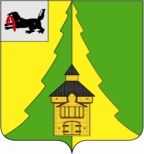 Российская ФедерацияИркутская областьНижнеилимский муниципальный районАДМИНИСТРАЦИЯ ПОСТАНОВЛЕНИЕОт «27» апреля 2021г. № 406г. Железногорск-Илимский«Об итогах районного конкурса «Лучший клубный работник -2021» 	В соответствии с решением конкурсной комиссии по определению победителей конкурса «Лучший клубный работник -2021», постановлением администрации Нижнеилимского муниципального района от 06.04.2021г. № 318 «О проведении районных конкурсов на территории Нижнеилимского района в 2021 году», Уставом муниципального образования "Нижнеилимский район", администрация Нижнеилимского муниципального районатоьПОСТАНОВЛЯЕТ:1. Объявить победителя конкурса «Лучший клубный работник -2021»:– Раздьяконова Вера Викторовна, заведующей культурно-досуговым отделом МБУК РДК «Горняк».2. Настоящее постановление опубликовать в периодическом печатном издании «Вестник Думы и администрации Нижнеилимского муниципального района» и разместить на официальном сайте муниципального образования «Нижнеилимский район».3. Контроль   за  исполнением  настоящего  постановления  возложить на заместителя мэра района по социальной политике Т.К. Пирогову.Мэр района                                      М.С. РомановРассылка: дело-2; Пироговой Т.К.; АХО; бухгалтерия; ОКСДМ; МБУК РДК «Горняк». Е.О. Валькович30691